Referat, faglig råd forbygg- og anleggsteknikk (FRBA)Tid:	Torsdag 17. november 2016 klokken 09:30 til 11:00. Sted:	Ole Vig videregående skole, Gymnasgata 1, 7505 Stjørdal.Dagsorden:Vår saksbehandler: Åge RisdalVår saksbehandler: Åge RisdalVår saksbehandler: Åge RisdalVår dato:09.02.2017Vår referanse:2016/145Vår dato:09.02.2017Vår referanse:2016/145Deres dato:Deres referanse: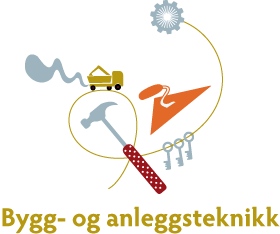 Medlemmer Deltatt:RepresentererRepresentererRepresentererRepresentererJørgen LeegaardBNL BNL BNL BNL Hege EspeFellesforbundet Fellesforbundet Fellesforbundet Fellesforbundet Petter Høglund Thomas Norland Utdanningsforbundet BNL Utdanningsforbundet BNL Utdanningsforbundet BNL Utdanningsforbundet BNL Terje Eikevold Brede EdvartsenMEFArbeidsmandsforbundet (vara for Helge Haukeland)MEFArbeidsmandsforbundet (vara for Helge Haukeland)MEFArbeidsmandsforbundet (vara for Helge Haukeland)MEFArbeidsmandsforbundet (vara for Helge Haukeland)Jarle Kristoffersen Fagforbundet Fagforbundet Fagforbundet Fagforbundet Ola Ivar Eikebø Marie GranøienInge Rasmussen KS FellesforbundetUtdanningsforbundetKS FellesforbundetUtdanningsforbundetKS FellesforbundetUtdanningsforbundetKS FellesforbundetUtdanningsforbundetFra Utdanningsdirektoratet Åge Risdal May BergersenAvdeling for fag- og yrkesopplæringAvdeling for fag- og yrkesopplæring, lærlingAvdeling for fag- og yrkesopplæringAvdeling for fag- og yrkesopplæring, lærlingAvdeling for fag- og yrkesopplæringAvdeling for fag- og yrkesopplæring, lærlingIkke deltatt:Adrian SørensenAnne Jensen Marit LensjøAdrian SørensenAnne Jensen Marit LensjøElevorganisasjonenNHO ServiceSL43-16Godkjenne innkallingen til dagens møteVedtak:Rådet godkjente innkallingen. 44-16Godkjenne referatet fra møtet 11. mars 2016Referat fra 29. september 2016: https://fagligerad.no/frba/Vedtak:Rådet godkjente referatet.45-15Ny vara i faglig råd bygg- og anleggsteknikk:Tidligere vara Lise Myrvold vara for Helge Haukeland. Fra og med dette rådsmøte er Brede Edvardsen ny vara for Myrvold. Alle er fra Norsk Arbeidmandsforbund.Vedtak:Brede Edvardsen ble konstituert som ny vara for Helge Haukeland.46-16Orienteringssak:Vekslingsmodellen – konferanse i Tromsø 25. og 26. oktober 2016Utdanningsdirektoratet invitert en deltaker fra hvert av de faglige rådene (HO, NA, DH, MK, BA, TIP og SS) til nettverkssamling for utprøvinger av vekslingsmodeller. Petter Høglund deltok fra rådet og ga en kort orientering om konferansen og sitt foredrag. Viser til presentasjonen Petter Høglund benyttet på konferansen, se vedlegg.Høglund informerte om at Fylkesutdanningssjefen i Troms og UDIR ønsket alle velkommen. Videre ble det orientert om erfaringer med veksling innen HO i Troms og BA i Sogn og Fjordane. Så holdt fire faglige råd (BA, HO, TIP og DH) innlegg om sine erfaringer med veksling. BA og Høglunds innlegg ble referert til under dette rådsmøte 17.11.2016. Torgeir Nyen fra FAFO, la fram fra " Vekslingsmodeller som alternativ til 2+2 modeller i fag og yrkesopplæringen" (se FAFOs egne sider).47-16Teoretisk eksamenViser til sak 36–16, rådsmøte 29.09.2016.Arbeidsgruppe: Jørgen Leegaard, Ola Ivar Eikebø og Petter Høglund.Jørgen Leegaard gikk gjennom arbeidet så langt. Arbeidsgruppens medlemmer Jørgen Leegaard og Ola Ivar Eikebø har hatt møte og utarbeidet et utkast til svar til Kunnskapsdepartementet (KD). Utkastet må bearbeides noe mer før det kan sendes KD. Brevet er bygget opp rundt rådets vedtak om at man ønsker en yrkesteoretisk prøve før fag-/svenneprøve. Brevet sendes rådsmedlemmene til en rask gjennomgang før det sendes KD. Vedlegg i referat av 29.09.2016: Fag- og svenneprøven. Ny, særskilt prøving av kunnskap eller videreutvikling av dagens prøve.Vedtak:Rådet tok informasjonen til etterretning. Brevet sendes rådsmedlemmene til en rask gjennomgang før det sendes KD. Brevet sendes KD så raskt som mulig.48-16Møte med KunnskapsdepartementetRådets leder Jørgen Leegaard og nestleder Hege S. Espe var invitert til Kunnskapsdepartementet (KD) for å redegjøre nærmere for rådets forslag i utviklingsredegjørelsens del II, torsdag 6. oktober. Leder og nestleder gikk gjennom rådets forslag, og Utdanningsdirektoratets forslag til KD. Leder og nestleder ga uttrykk for at faglig råd for bygg- og anleggsteknikk er godt fornøyd med Utdanningsdirektoratets gjennomgang av rådets forslag. Det ble gitt uttrykk for at man fra rådets side er særlig fornøyd med at Utdanningsdirektoratet har lagt til grunn arbeidslivets behov i sine vurderinger av de forskjellige forslag. Leder og nestleder vil oversende KD en oppsummering fra møtet. Oppsummeringen vil bli lagt ved innkallingen til neste rådsmøte.Vedtak:Rådet tok informasjonen til etterretning.49-16Gjennomgående dokumentasjonViser til sak 38-16, rådsmøte 29.09.2016.Jørgen Leegaard orienterer om tidligere prosesser i saken. Det var ikke utviklet et endelig forslag, men saken settes på agendaen på første rådsmøte i 2017.Vedtak:Jørgen Leegaard ferdigstiller forslag i saken som behandles på første rådsmøte i 2017.50-16Høring - forslag til endring av eksamensordninger i forskrift til opplæringsloven § 3-54 og § 3-55Jørgen Leegaard har sammen mad AU vurdert eventuelle innspill til høringen. Jørgen Leegaard informerte om at det ikke er så viktig å levere innspill i saken nå, men at rådet kommer med innspill når bl.a. gjennomgang av tilbudsstrukturen og andre nærliggende saker har blitt behandlet ferdig.Vedtak:Rådet gir ikke innspill til høringen. Jørgen Leegaard tar kontakt med Kunnskapsdepartementet i sakens anledning.51-16Sakkyndige for godkjenningsordningen av utenlandsk fag- og yrkesopplæringSekretariatet viser til informasjonsmøte og fellesmøte for de faglige rådene 12.10.2016 der NOKUT presenterte status for arbeidet med vurdering av utenlandsk utdanning og oppdrag til faglige råd.Vedlagt oversendes forespørsel om sakkyndige til:BetongfagetRørleggerfagetTømrerfagetUtdanningsdirektoratet ønsker så raskt som mulig å få inn navn på aktuelle fagpersoner som kan delta som sakkyndige i dette arbeidet.VedtakRådet setter saken opp på neste møte hvor det gis en kort orientering om hvem som deltar som sakkyndig og hva arbeidet går ut på. Jørgen Leegaard, Hege Espe og Thomas Norland melder inn aktuelle fagpersoner så raskt som mulig. 52-16Kvalifikasjoner for ansvarlige foretakJørgen Leegaard orienterte om rapporten Kvalifikasjoner for ansvarlige foretak, link: http://bnl.no/globalassets/dokumenter/rapporter/bnl_kvalifikasjonerforansvarligeforetak_2016_nett_15nov.pdf53-16Møteplan for rådet i 2017Viser til liste sendt fra direktoratet. For faglig råd bygg- og anleggsteknikk var følgende datoer satt opp:16.2 (møterom 5)6.4 (møterom 5)15.6 (møterom 1)Uke 36 – Nyoppnevningskonferansen2.11 (møterom 5)7.12 (Møterom 5)Rådet ble enige om at rådsmøtene kunne gjennomføres 6.4, uke 36, 2.11 og 7.12.Møtet 16.2 og 15.6 må flyttes ettersom leder og eller nestleder, samt andre, ikke kan delta. AU vil finne nye datoer og melde dette til direktoratet og hele rådet så raskt som mulig.Vedtak:Rådet vedtar å gjennomføre rådsmøter i direktoratets lokaler 6.4, 2.11 og 7.12, samt at rådsmedlemmene setter av uke 36* til nyoppnevning. AU finner nye datoer for 16.2 og 15.6, og melder dette til direktoratet.Møtene for 2017 blir som følger:1.	8.2 (møterom 5)2.	6.4 (møterom 5)3.	8.6 (møterom 1)4.	Uke 36* – Nyoppnevningskonferansen (* Er bestemt til 7.9)5.	2.11 (møterom 5)6.	7.12 (Møterom 5)Møtetidspunkt videre i 2017:8.2 (Udir, auditoriet og møterom 4)6.4 (Udir, møterom 5)8.6 (Udir)7.9 Nyoppnevningskonferansen2.11 (møterom 5)7.12 (Møterom 5)Møtetidspunkt videre i 2017:8.2 (Udir, auditoriet og møterom 4)6.4 (Udir, møterom 5)8.6 (Udir)7.9 Nyoppnevningskonferansen2.11 (møterom 5)7.12 (Møterom 5)